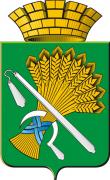 КАМЫШЛОВСКОГО ГОРОДСКОГО ОКРУГАР А С П О Р Я Ж Е Н И Е                         от  28.12.2016 года  №  494-рг. Камышлов Об утверждении плана мероприятий по проведению Года экологии на территории Камышловского городского округа в 2017 годуВо исполнение Указа Президента Российской Федерации от 5 января 2016 года № 7 "О проведении в Российской Федерации Года экологии",  Распоряжения Правительства Российской Федерации от 02.06. 2016 года № 1082-р "Об утверждении Плана основных мероприятий по проведению в 2017 году в Российской Федерации Года экологии", в соответствии с Федеральным законом от 06.10.2003 года № 131-ФЗ «Об общих принципах организации местного самоуправления в Российской Федерации», Уставом Камышловского городского округа1. Утвердить План мероприятий по проведению Года экологии на территории Камышловского городского округа в 2017 году (прилагается). 2. Мероприятия, указанные в Плане мероприятий по проведению Года экологии на территории Камышловского городского округа в 2017 году произвести за счет средств организаций, осуществляющих деятельность по предоставлению услуг водоснабжения, водоотведения на территории Камышловского городского округа.3. Данное распоряжение опубликовать на официальном сайте Камышловского городского округа в сети Интернет.4. Контроль исполнения настоящего постановления оставляю за собой.И. о. главы Камышловского городского округа                                         О. Л. ТимошенкоУТВЕРЖДЕНраспоряжением главы Камышловского городского округаот 28.12.2016 года № 494-р План мероприятий по проведению Года экологии на территории Камышловского городского округа в 2017 году№ п/пПлан мероприятийСрок исполненияПлан  мероприятий по  приведению качества питьевой воды в соответствии с установленными санитарными требованиямиПлан  мероприятий по  приведению качества питьевой воды в соответствии с установленными санитарными требованиямиПлан  мероприятий по  приведению качества питьевой воды в соответствии с установленными санитарными требованиями1Провести полную ревизию всей системы водоподготовки на  Солодиловском водозаборе2017г2Лабораторные исследования качества питьевой воды согласно договору с ФБУЗ Центр гигиены и эпидемиологии Свердловской области  3Замена ветхого участка водопроводной трубы д-315мм, длиной108 на Солодиловском водозабореИюнь 2017г4Обеспечение подачи воды из скважин №2 и №3 Солодиловского водозабора  через фильтры Июнь – июль 2017 г.5Промывка  сетей, хлорирование  системы водоснабжения По мере необходимости, но не реже 1 раз в квартал6Промывка и дезинфекция  резервуара накопителя водыНе реже 1 раза в год7Проведение плановых мероприятий по ремонту объектов централизованной системы холодного водоснабженияПо мере необходимости8Своевременное устранение утечек водыПо мере необходимости 9 Проверка работы задвижекПо мере необходимости, но не реже 1 раза в год.План  мероприятий по  приведению качества горячей воды в соответствии с установленными санитарными требованиямиПлан  мероприятий по  приведению качества горячей воды в соответствии с установленными санитарными требованиямиПлан  мероприятий по  приведению качества горячей воды в соответствии с установленными санитарными требованиями1Перед началом подачи горячей воды производится обеззараживание трубопроводов методом хлорированияВ начале отопительного сезонаПлан  мероприятий по  системе водоотведенияПлан  мероприятий по  системе водоотведенияПлан  мероприятий по  системе водоотведения1Замена двух илососов на биологических очистных сооружениях2017г.2КНС- замена задвижек, решеток2017г.3Установка приемного колодца ул.Боровая 12017г.4 Проведение плановых мероприятий по ремонту объектов централизованной системы водоотведенияПо мере необходимости 5Промывка и продувка канализационных колодцевПо мере необходимости6КНС Свердлова ремонт сточно-массового насоса 07.2017г.7КНС Пролетарская  замена дренажного насоса гном 6-1006.2017г 8Работа по замене автоматики на КНС Свердлова  06.2017г9КНС Боровая замена насоса  СМ 150-125-3152017г.10Лабораторные исследования качества сточных водсогласно договору с ФБУЗ Центр гигиены и эпидемиологии Свердловской области  План мероприятий по снижению сбросов загрязняющих веществв водные объектыПлан мероприятий по снижению сбросов загрязняющих веществв водные объектыПлан мероприятий по снижению сбросов загрязняющих веществв водные объекты1Предотвращение неблагоприятного воздействия отходов  на окружающую среду.20172Предотвращение неблагоприятного воздействия отходов на почву.20173Предотвращение образования мест складирования отходов, оказывающих негативное влияние на окружающую среду.20174Предотвращение неблагоприятного воздействия отходов на почву.20175 Соблюдение природоохранного законодательства20176Контроль за содержанием прилегающей к предприятию территории в надлежащем санитарно-экологическом состоянии20177Своевременное проведение мероприятий в рамках программы производственного контроля20178Разработка проекта НДС (норматив допустимых сбросов)20179Получение разрешения о предоставлении водного объекта в пользование и разрешения на сброс загрязняющих веществ.2017